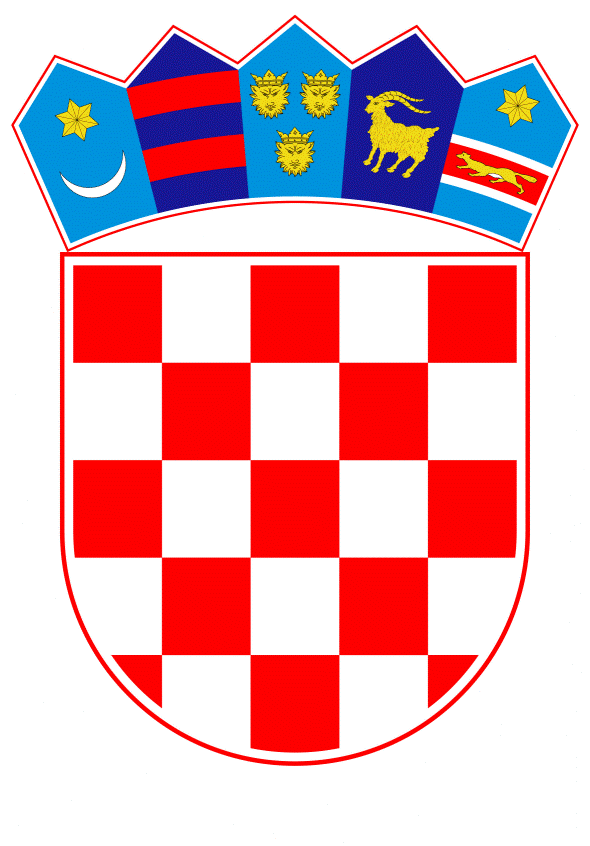 VLADA REPUBLIKE HRVATSKEZagreb, 29. srpnja 2021.______________________________________________________________________________________________________________________________________________________________________________________________________________________________Banski dvori | Trg Sv. Marka 2  | 10000 Zagreb | tel. 01 4569 222 | vlada.gov.hrPRIJEDLOGNa temelju članka 25. stavka 1. Zakona o proračunu (Narodne novine br. 87/08, 136/12 i 15/15), Vlada Republike Hrvatske je na sjednici održanoj _____________ 2021. donijelaZAKLJUČAKUsvajaju se Smjernice ekonomske i fiskalne politike za razdoblje 2022. – 2024., u tekstu koji je Vladi Republike Hrvatske dostavilo Ministarstvo financija aktom, Klase: 400-06/21-01/239; Urbroja: 513-05-01-21-8, od 28. srpnja 2021. godine.Zadužuje se Ministarstvo financija da o usvajanju Smjernica ekonomske i fiskalne politike za razdoblje 2022. – 2024. iz točke 1. ovoga Zaključka, na odgovarajući način, izvijesti sva nadležna ministarstva i druga nadležna tijela državne uprave. Zadužuju se sva nadležna ministarstva i druga nadležna tijela državne uprave da u okviru limita utvrđenog Smjernicama iz točke 1. ovog Zaključka prvenstveno osiguraju sredstva za pokriće preuzetih zakonskih i ugovornih obveza, dok se provedba ostalih aktivnosti mora prilagoditi raspoloživim sredstvima.Klasa:Urbroj:Zagreb, ____________PREDSJEDNIK    mr. sc. Andrej PlenkovićOBRAZLOŽENJESmjernice ekonomske i fiskalne politike predstavljaju srednjoročni dokument Vlade Republike Hrvatske koji definira smjer i ciljeve ekonomske politike, kao i visinu financijskih planova ministarstava i drugih proračunskih korisnika državnog proračuna za razdoblje 2022. - 2024. Program konvergencije predstavlja strateško polazište za izradu Smjernica za izradu državnog proračuna Republike Hrvatske, prema kojima se očekuje da kretanje fiskalnog salda i javnog duga bude u skladu s odredbama Zakona o fiskalnoj odgovornosti i odredbama Pakta o stabilnosti i rastu.Smjernice sadrže: (1) ciljeve ekonomske politike za trogodišnje razdoblje; (2) makroekonomski i fiskalni okvir RH te (3) visinu financijskog plana državnog proračuna po razdjelima organizacijske klasifikacije za prethodnu i tekuću proračunsku godinu, kao i visinu financijskog plana u narednom trogodišnjem razdoblju. Financijski plan obuhvaća visinu sredstava potrebnih za provedbu postojećih programa odnosno aktivnosti koje proizlaze iz trenutno važećih propisa te visinu sredstava potrebnih za uvođenje i provedbu novih ili promjenu postojećih programa odnosno aktivnosti. Smjernice također sadrže i ciljane vrijednosti salda kojih se izvanproračunski korisnici, odnosno trgovačka društva i druge pravne osobe koja ulaze u obuhvat sektora opće države, trebaju pridržavati u nadolazećem srednjoročnom razdoblju.Ministarstvo financija je izradilo Smjernice, koje Vlada usvaja zaključkom.Donošenjem Zaključka i pripadajućih Smjernica ekonomske i fiskalne politike ostvaruju se obveze temeljem članka 25. Zakona o proračunu. Predlagatelj:Ministarstvo financijaPredmet:Prijedlog zaključka kojim se usvajaju Smjernice ekonomske i fiskalne politike za razdoblje 2022. – 2024. 